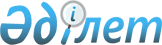 О внесении изменения в постановление акимата Актюбинской области от 13 сентября 2011 года № 291 "О некоторых актах акимата области"Постановление акимата Актюбинской области от 8 августа 2022 года № 261. Зарегистрировано в Министерстве юстиции Республики Казахстан 12 августа 2022 года № 29111
      Акимат Актюбинской области ПОСТАНОВЛЯЕТ: 
      1. Внести в постановление акимата Актюбинской области от 13 сентября 2011 года № 291 "О некоторых актах акимата области" (зарегистрировано в Реестре государственной регистрации нормативных правовых актов № 3375) следующее изменение:
      преамбулу указанного постановления изложить в следующей редакции:
      "В соответствии со статьей 27 Закона Республики Казахстан "О местном государственном управлении и самоуправлении в Республике Казахстан", подпунктом 2-1) статьи 39 Водного кодекса Республики Казахстан, статьей 223 Экологического кодекса Республики Казахстан, акимат Актюбинской области ПОСТАНОВЛЯЕТ:".
      2. Государственному учреждению "Управление природных ресурсов и регулирования природопользования Актюбинской области" в установленном законодательством порядке обеспечить государственную регистрацию настоящего постановления в Министерстве юстиции Республики Казахстан.
      3. Контроль за исполнением настоящего постановления возложить на курирующего заместителя акима Актюбинской области.
      4. Настоящее постановление вводится в действие по истечении десяти календарных дней после дня его первого официального опубликования.
					© 2012. РГП на ПХВ «Институт законодательства и правовой информации Республики Казахстан» Министерства юстиции Республики Казахстан
				
      Аким Актюбинской области 

О. Уразалин
